INDICAÇÃO Nº 7300/2017Sugere ao Poder Executivo Municipal que proceda a troca de lâmpada na Rua Limeira defronte o nº 1744 no Bairro Cidade Nova.  (A)Excelentíssimo Senhor Prefeito Municipal, Nos termos do Art. 108 do Regimento Interno desta Casa de Leis, dirijo-me a Vossa Excelência para sugerir ao setor competente que proceda a troca de lâmpada na Rua Limeira defronte o nº 1744 no Bairro Cidade Nova.   Justificativa:Fomos procurados por munícipes solicitando essa providencia, pois, da forma que se encontra o local está escuro causando transtornos e insegurança.OBS: Favor verificar se há problemas mais sérios, pois somente nesse ano a lâmpada foi trocada 3 vezes, sendo que a ultima foi a 30 dias. Plenário “Dr. Tancredo Neves”, em 13 de Setembro de 2017.José Luís Fornasari                                                  “Joi Fornasari”Solidariedade                                                    - Vereador -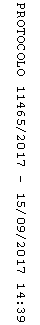 